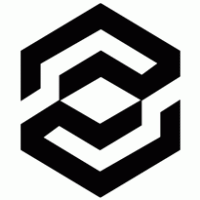 UNIVERSIDAD CATÓLICA DEL TÁCHIRAFACULTAD DE CIENCIAS JURÍDICAS Y POLITICASESCUELA DE DERECHOLOS DERECHOS DEL CIUDADANO Y SU INFLUENCIA EN LA NULIDAD DEL DELITO DE ROBO EN LA POLICÍA ESTADAL DEL MUNICIPIO JUNÍN DEL ESTADO TÁCHIRA.Trabajo de Grado para optar al título de AbogadoLínea de Investigación: Derecho Penal y Derechos Humanos.Autor: Chaparro Morales Carlos Javier C.I: 21.342.102                                  Tutor: Dolly C. Duque C.                    C. I: 13.399.779San Cristóbal, 11 de junio de 2021UNIVERSIDAD CATÓLICA DEL TÁCHIRAFACULTAD DE CIENCIAS JURÍDICAS Y POLITICASESCUELA DE DERECHOLOS DERECHOS DEL CIUDADANO Y SU INFLUENCIA EN LA NULIDAD DEL DELITO DE ROBO EN LA POLICÍA ESTADAL DEL MUNICIPIO JUNÍN DEL ESTADO TÁCHIRA.                                                                                  Autor: Chaparro Carlos J.                                                                                Tutor: Dolly C. Duque C.                                                         Año: 2021RESUMENEl Estado venezolano tiene la obligación de garantizar por medio del sistema de justicia reconocidos en la Constitución Nacional, demás leyes y códigos a nivel nacional e Internacionales que amparen los derechos del ciudadano garantizando la protección de la dignidad humana como eje primordial al impartir justicia. El presente trabajo de investigación surge con el propósito de analizar los derechos del ciudadano y su influencia en la nulidad del delito de robo en la Policía Estadal, el cual tiene como objetivo general “Proponer estrategias para mejorar la situación actual sobre la vulneración de los derechos del ciudadano y su influencia en la nulidad del delito de robo en la Policía Estadal del Municipio Junín del Estado Táchira”, y como objetivos específicos: Identificar si los miembros de la policía del estado como organismo de seguridad posen conocimiento sobre los derechos del ciudadano y su influencia en la nulidad del delito de robo,  determinar si los procedimientos realizados por la policía en el delito de robo están ajustados a derecho y proponer estrategias sobre la vulneración de los derechos del ciudadano y la nulidad en el delito de robo orientada a organismos de seguridad del estado. La investigación se enmarcará en la modalidad de proyecto factible, bajo la investigación descriptiva con un diseño de campo no experimental, la población estará constituida por funcionarios que integran el punto de control del Municipio Junín. Por medio de la investigación se puede precisar que si es necesaria la capacitación en los funcionarios policiales del municipio Junín para disminuir la nulidad y no vulnerar los derechos del ciudadano en el delito de robo.Descriptores: Debido proceso, delito, robo, nulidad, derechos del ciudadano.